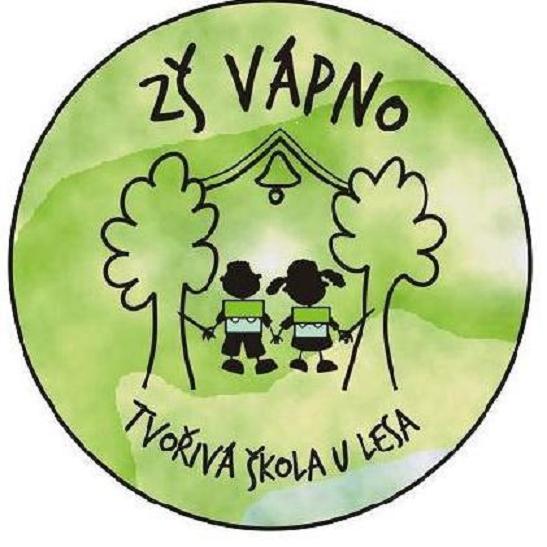 ŠKOLNÍ ŘÁDZákladní škola Vápno, okres Pardubice  Vápno 41, 533 16   724 300 427  zs.vapno@seznam.cz    www.zsvapno.webnode.czObsah:ŠKOLNÍ ŘÁD1.	Práva a povinnosti žáků, zákonných zástupců ve škole a pravidla vzájemných vztahů žáků a zákonných zástupců žáků s pedagogickými pracovníky1.1	Práva žáků 1.2	Povinnosti žáků1.3	Práva zákonných zástupců žáka1.4	Povinnosti zákonných zástupců žáka ke škole1.5	Pravidla vzájemných vztahů žáků a zákonných zástupců žáků s pedagogickými pracovníky školy2.	Provoz a vnitřní režim školy2.1	Pravidla docházky do školy2.2	Pravidla režimu školy3.	Podmínky zajištění bezpečnosti a ochrany zdraví žáků a jejich ochrany před sociálně patologickými jevy a před projevy diskriminace, nepřátelství nebo násilí3.1	Bezpečnost a ochrana zdraví žáků3.2	Ochrana před sociálně patologickými jevy4.	Podmínky zacházení s majetkem školy ze strany žákůPRAVIDLA PRO HODNOCENÍ VÝSLEDKŮ VZDĚLÁVÁNÍ ŽÁKŮ –      KLASIFIKAČNÍ ŘÁD1.	Hodnocení a klasifikace žáka1.1	Stupně klasifikace1.2	Celkový prospěch1.3	Hodnocení práce v zájmových útvarech1.4	Postup do vyššího ročníku1.5	Opravné zkoušky1.6     Výchovná opatření2.	Metodický pokyn pro hodnocení a klasifikaci2.1	Obecné zásady2.2	Získávání podkladů pro hodnocení a klasifikaci2.3	Klasifikace žáka2.4	Předměty s převahou teoretického zaměření2.5	Předměty s převahou praktického zaměření2.6	Předměty s převahou výchovného zaměření2.7     Zásady pro používání slovního hodnocení a kritéria           2.8     Zásady pro sebehodnocení žáků3.	Hodnocení a klasifikace chování žáka4.	Hodnocení žáků se speciálními vzdělávacími potřebamiC. ZÁVĚREČNÁ USTANOVENÍŠKOLNÍ ŘÁDVzdělání na Základní škole Vápno, okres Pardubice si vybral spolu s rodiči žák zcela dobrovolně s tím, že právě zde chce získat základní vzdělání. Tímto se svobodně rozhodl dodržovat povinnosti a pracovní podmínky této školy.Věříme, že jsi žákem vedeným k úctě k člověku a všemu, čím je tato země obdařena, čímž je myšlena příroda nebo duševní a fyzická práce člověka. Pokud tímto způsobem nechceš být připravován pro život a tyto hodnoty nejsou tvými, staneš se v našem kolektivu odlišným a přestaneš zde nacházet své sebeuspokojení.

Máme několik základních pravidel:Vstoupil jsi - pozdrav. Odcházíš - rozluč se. Chceš-li - řekni prosím. Dostaneš-li - řekni děkuji. Používej i ostatní "kouzelná" slova, která k sobě lidi přibližují. Nikoho nebij, nejsi slaboch, který si musí dokazovat svou sílu. Nenič. Co posloužilo tobě, poslouží i druhým. Netrap se. Zaklepej a vstup. Poděl se o všechny radosti i starosti. Važ si sám sebe. Každý má svou cenu. Chraň vše, co chceš, aby jiní respektovali. Veškerá rozhodnutí týkající se tebe musí plně brát v úvahu tvůj nejlepší zájem. Škola respektuje tvé právo na svobodu myšlení, svědomí a náboženství a při tom respektuje roli rodičů jako průvodce. Práva a povinnosti žáků, zákonných zástupců ve škole a pravidla vzájemných vztahů žáků a zákonných zástupců žáků s pedagogickými pracovníky1.1	Práva žákůŽák má právo:Na vzdělávání podle školního vzdělávacího programu.Na rozvoj osobnosti podle míry nadání, rozumových a fyzických schopností.Jedná-li se o žáka integrovaného, handicapovaného, s poruchami učení nebo chování, na speciální péči v rámci možností školy.Na informace o průběhu a výsledcích svého vzdělávání.Na založení žákovské samosprávy v rámci školy, volit ji a být do ní volen.Na vyjádření vlastního názoru ve všech věcech, které se ho týkají. Svůj názor musí vyjadřovat přiměřenou formou, která neodporuje zásadám slušnosti a dobrého občanského soužití. Jeho názorům musí být dána náležitá váha. Žák má právo sdělit svůj názor třídnímu učiteli, ostatním vyučujícím, vychovatelce, ředitelce školy.Na informace, které podporují jeho duchovní, morální a sociální rozvoj. Na ochranu před informacemi a vlivy, které by ohrožovaly jeho pozitivní vývoj a nevhodně ovlivňovaly jeho morálku.Na ochranu před fyzickým nebo psychickým násilím, nedbalým zacházením, před sociálně patologickými jevy. Má právo na využití preventivních programů, které mu slouží k poskytnutí potřebné podpory ve zmíněných oblastech.Na poskytnutí pomoci v případě, že se ocitne v nesnázích, nebo má nějaké problémy, na poradenskou pomoc.Požádat vyučujícího o pomoc v případě, že neporozuměl učivu nebo potřebuje doplnit své znalosti.Na zvláštní péči v odůvodněných případech (v případě jakéhokoliv druhu onemocnění, zdravotního postižení, vývojové poruchy učení, v případě mimořádných schopností a talentu).Na život a práci ve zdravém životním prostředí, na odpočinek a volný čas. Na ochranu před všemi formami sexuálního zneužívání a před kontaktem s návykovými látkami.1.2	Povinnosti žáků Žák má povinnost:Přicházet do školy vhodně a čistě oblečen a upraven.Svědomitě plnit uložené úkoly. Jestliže se nemohl ze závažných důvodů na vyučování náležitě připravit, omluví se učiteli na začátku vyučovací hodiny.Chovat se vždy slušně a ohleduplně, nikdy se nevyjadřovat hrubě, nerušit ostatní hlukem nebo nevhodným chováním.Ke všem zaměstnancům školy se chovat zdvořile a při setkání je zdravit.Nosit do školy učebnice a učební pomůcky podle rozvrhu a pokynů učitele. V šatně si ukládat věci na své vyznačené místo.Před začátkem vyučovací hodiny si připravit věci potřebné na vyučování, před hodinou tělesné výchovy se převléknout do cvičebního úboru.Při vyučovací hodině bez dovolení neopouštět učebnu ani své místo, zachovávat klid a kázeň. Hlásit se zdvižením ruky. Bez dovolení nesmí žák opustit budovu školy.Zdravit povstáním každou dospělou osobu, která vstoupí do učebny v době vyučovací hodiny nebo z učebny odchází.Dodržovat školní řád, předpisy a pokyny školy k ochraně zdraví a bezpečnosti, s nimiž byl seznámen, řídit se pokyny učitelů nebo jiných pověřených osob.  Ve školní družině se řídit vnitřním řádem školní družiny. Ve školní jídelně se chovat ukázněně, dodržovat řád školní jídelny a hygienická a společenská pravidla stolování. Řídit se pokyny pedagogického dozoru. Účastnit se mimoškolních aktivit, na které se přihlásil, na akcích pořádaných   školou se chovat ukázněně a dodržovat školní řád, předpisy a pokyny k ochraně zdraví a bezpečnosti, zásady slušného chování a řídit se pokyny učitelů nebo jiných pověřených osob.  K dospělým se chovat zdvořile, ale být opatrný vůči neznámým osobám. Pomáhat slabším, zdravotně nebo tělesně postiženým spolužákům. Kamarádsky jednat se svými spolužáky. Šetrně zacházet se školním majetkem, udržovat své místo, třídu a ostatní prostory školy v čistotě a pořádku, chránit věci před poškozením. Poškodí-li školní majetek, sjednat s pomocí zákonných zástupců žáka nápravu nebo uhradit škodu.Práva zákonných zástupců žákůZákonní zástupci žáka mají právo:Na informace o průběhu a výsledcích vzdělávání svého dítěte. Volit a být voleni do školské rady.Na poradenskou pomoc školy ve vzdělávání pro jejich dítě.Vyjadřovat se k podstatným rozhodnutím týkajících se svého dítěte, přičemž jejich vyjádřením musí být věnována pozornost.Na uvolnění svého dítěte z výuky podle pravidel tohoto řádu.1.4	Povinnosti zákonných zástupců žákaZákonní zástupci žáka mají povinnost: Zajistit, aby žák docházel do školy řádně.Na vyzvání ředitele školy se osobně zúčastnit projednání závažných otázek týkajících se vzdělávání žáka.Informovat školu o změně zdravotní způsobilosti, zdravotních obtížích žáka nebo jiných závažných skutečnostech, které by mohly mít vliv na průběh vzdělávání.Dokládat důvody nepřítomnosti žáka ve vyučování v souladu s podmínkami stanovenými školním řádem.Oznamovat škole údaje nezbytné pro školní matriku a další údaje, které jsou podstatné pro průběh vzdělávání nebo bezpečnost žáka, a změny v těchto údajích.1.5	Pravidla vzájemných vztahů žáků a zákonných zástupců žáků s pedagogickými pracovníky školy  Pedagogičtí pracovníci školy vydávají žákům a zákonným zástupcům žáků pouze takové pokyny, které bezprostředně souvisí s plněním školního vzdělávacího programu, školního řádu a dalších nezbytných organizačních opatření.Všichni zaměstnanci školy budou žáky chránit před všemi formami špatného zacházení a sexuálním násilím. Budou dbát, aby nepřicházeli do styku s materiály a informacemi pro ně nevhodnými. Nebudou se vměšovat do jejich soukromí a jejich korespondence.  Budou žáky chránit před nezákonnými útoky na jejich pověst. Zjistí-li, že dítě je týráno, spojí se se všemi orgány na pomoc dítěti. Speciální pozornost budou věnovat ochraně před návykovými látkami.Informace, které zákonný zástupce žáka poskytne do školní matriky nebo jiné důležité informace o žákovi (zdravotní způsobilost,…) jsou důvěrné a všichni pedagogičtí pracovníci se řídí se zákonem č. 101/2000 Sb., o ochraně osobních údajů.Vyzve-li ředitel školy nebo jiný pedagogický pracovník zákonného zástupce k osobnímu projednání závažných otázek týkajících se vzdělávání žáka, konzultuje termín schůzky se zákonným zástupcem žáka.Žák zdraví v budově a na školních akcích pracovníky školy srozumitelným pozdravem. Pracovník školy žákovi na pozdrav odpoví.Všichni pedagogičtí pracovníci se povinně zúčastňují třídních schůzek a konzultačních dnů, na kterých informují zákonné zástupce žáků o výsledcích výchovy a vzdělávání. V případě omluvené nepřítomnosti pedagogického pracovníka zajistí, aby zákonní zástupci byli informováni jiným způsobem.Provoz a režim školyPravidla docházky do školyŽák chodí do školy pravidelně a včas podle rozvrhu hodin. Účast na vyučování nepovinných předmětů je pro zařazené žáky povinná.Omlouvat žákovu nepřítomnost škole je třeba písemně na omluvném listu v žákovské knížce – notýsku.Při absenci žáka je nutno neprodleně informovat učitele osobně, písemně nebo telefonicky a sdělit mu příčinu absence žáka, nejpozději však do tří dnů.Nemůže-li se žák zúčastnit vyučování nebo činnosti pořádané školou pro překážku předem známou, můžou zákonní zástupci žáka požádat písemně o jeho uvolnění třídního učitele. Žádá-li zákonný zástupce žáka o uvolnění na 3 a více dnů, žádost předloží řediteli školy. Žákovi, který se nemůže pro svůj zdravotní stav po dobu delší než dva měsíce účastnit vyučování, stanoví ředitel školy takový způsob vzdělávání, který odpovídá možnostem žáka, nebo mu může povolit vzdělávání podle individuálního vzdělávacího plánu. Zákonný zástupce žáka je povinen vytvořit pro stanovené vzdělávání podmínky.V jednotlivých odůvodněných případech může škola požadovat lékařské potvrzení nebo jiný doklad o žákově nepřítomnosti ve škole.Žák, který musí opustit školu v průběhu vyučování, může být uvolněn pouze na základě písemné žádosti zákonných zástupců žáka. Zákonní zástupci si žáka osobně vyzvednou.V případě nevolnosti nebo zranění žáka zajistí vyučující informování zákonných zástupců žáka a případné předání žáka či jeho ošetření.Pravidla režimu školyBudovu školy je otevřena v 6. 45 hodin, kdy začíná provoz ŠD.  V šatně se žáci přezují do vhodné obuvi a odcházejí do družiny.V 7. 30 hodin probíhá výdej svačin.Vyučování začíná v 7.45 hodin. Po příchodu do učebny se žáci připravují na vyučování.Žáci musí být ve škole 10 minut před začátkem vyučování, vyučující nejpozději v 7.30 hodin. Po začátku každé vyučovací hodiny sedí všichni žáci v lavicích. První přestávka trvá 15 min, velká 20 min, malé přestávky trvají 10 min.Dozor o přestávkách a 15 minut před vyučováním zajišťují vyučující.Dozor na chodbách vykonávají vyučující dle rozpisu. Dozor při obědě vykonává vychovatelka ŠD.Po ukončení vyučování předává vyučující žáky vychovatelce ŠD nebo vyučujícímu dalšího předmětu. Doprovod žáků ze ŠD zajistí vychovatelka.V době vyučování je školní budova uzamčena. Žákům do 10ti let není dovoleno jezdit do školy na kole a kolečkových bruslích bez doprovodu zákonných zástupců nebo osoby starší 15 let. Žáci se mohou napít i během vyučovací hodiny.Během vyučování mají žáci vypnuté mobilní telefony.Žák zachovává čistotu i v okolí školy, v areálu školního hřiště a na autobusové zastávce.Mimo školu se žák chová v souladu s pravidly slušného chování tak, aby nepoškozoval pověst školy.Další povinnosti pedagogických pracovníků jsou uvedeny v pracovním řádu, náplních práce a organizaci daného školního roku.Podmínky zajištění bezpečnosti a ochrany zdraví žáků a jejich ochrany před sociálně patologickými jevy a před projevy diskriminace, nepřátelství nebo násilíBezpečnost a ochrana zdraví žákůŽáci nesmí nosit do školy věci, které by mohly ohrozit kázeň, zdraví a bezpečnost nebo mravní vývoj žáků.Žáci chrání své zdraví a zdraví svých spolužáků. Není jim dovoleno kouřit, pít alkohol, užívat drogy, hrát o peníze.Žáci jsou povinni přezouvat se, dbát na hygienická pravidla.Žáci se chovají při pobytu ve škole a na akcích organizovaných školou tak, aby neohrozili zdraví svoje ani svých spolužáků či jiných osob.Žáci chodí slušně a čistě oblečeni a upraveni.Žákům je zakázáno manipulovat s elektrickými spotřebiči, vypínači a elektrickým vedením bez dohledu učitele.Z bezpečnostních důvodů se žákům zakazuje otevírání oken o přestávkách a sezení na okenních parapetech.8.	Při přecházení žáků na místa vyučování či jiných akcí mimo budovu školy se žáci řídí pravidly silničního provozu a pokyny doprovázejících osob. Před takovýmito akcemi doprovázející učitel žáky zvlášť poučí o bezpečnosti. Pro společné zájezdy tříd, lyžařské kursy, školy v přírodě platí zvláštní bezpečnostní předpisy, se kterými jsou žáci předem seznámeni. Při pobytu v ubytovacích zařízeních se žáci podřizují vnitřnímu řádu tohoto zařízení a dbají všech pokynů pracovníků tohoto zařízení.9.	Při výuce v tělocvičně, v počítačové učebně zachovávají žáci specifické bezpečnostní předpisy pro tyto učebny. Vyučující daného předmětu jsou povinni s nimi seznámit žáky při první vyučovací hodině školního roku a dodatečně poučit žáky, kteří při první hodině chyběli. O poučení žáků provede učitel záznam do třídní knihy. 10.	Poučení na počátku školního roku provádí třídní učitel, který žáky seznámí zejména:a) se školním řádem,  b) se zásadami bezpečného chování ve třídě, na chodbách, schodištích, v šatně, při odchodu ze školy a příchodu do školy a na veřejných komunikacích,c) se zákazem přinášet do školy věci, které nesouvisejí s vyučováním,d) s postupem při úrazech,  e) s nebezpečím vzniku požáru a s postupem v případě požáru.11.	Poučení na počátku první vyučovací hodiny provádí vyučující tělesné výchovy, pracovního vyučování, informatiky. Vyučující seznámí žáky s pravidly bezpečného chování a upozorní je na možné ohrožení života, zdraví či majetku.12.	Poučení provádí vyučující před činnostmi, které se uskutečňují mimo školní budovu. (výuka na školní zahradě, vycházky, výlety, lyžařské výcviky, exkurze, dopravní a sportovní akce, plavecké výcviky.) Seznámení se všemi pravidly chování, případnými zákazy apod. a poučení o správném vybavení žáků provede třídní učitel nebo ten, kdo bude nad dětmi vykonávat dohled.13.	Poučení před prázdninami provádí třídní učitel podle osnov pro poučení o bezpečnosti.14.	Každý úraz, poranění či nehodu, k níž dojde během vyučování ve třídě, na chodbě nebo hřišti jsou žáci povinni hlásit ihned svému třídnímu učiteli nebo někomu z vyučujících, ti pak neprodleně informují ředitele školy.15.	O školním úrazu se provede záznam o úrazu a zápis do Knihy úrazů. Záznamy provede ředitel školy za spolupráce vyučujícího, který vykonával dozor či třídního učitele. Kniha úrazů je uložena v ředitelně, zodpovídá za ni ředitel školy. V knize úrazů se evidují všechny úrazy žáků, ke kterým došlo při činnostech ve škole nebo na akcích organizovaných školou, a to nejpozději do 24 hodin od okamžiku, kdy se škola o úrazu dozví. Ochrana před sociálně patologickými jevyVšichni pedagogičtí pracovníci průběžně sledují konkrétní podmínky a situaci ve škole z hlediska výskytu sociálně patologických jevů, uplatňují různé formy a metody umožňující včasné zachycení ohrožených žáků.Školní metodik prevence zajišťuje spolupráci s rodiči v oblasti prevence, informuje je o preventivním programu školy a dalších aktivitách. Školní metodik prevence spolupracuje na základě pověření ředitele školy s dalšími institucemi na sociálně právní ochranu dětí a mládeže.Žáci školy mají přísný zákaz nošení, držení, distribuce a zneužívání návykových látek v areálu školy. Porušení tohoto zákazu se bere jako hrubé porušení školního řádu. Ředitel školy využije všech možností daných mu příslušným zákonem včetně možnosti dát podnět k zahájení trestního stíhání osob, které se na porušení tohoto zákazu podílely. Ředitel školy nebo jím pověřený pracovník bude informovat zákonné zástupce žáků, u nichž bylo zjištěno porušení tohoto zákazu, o zjištěních a zároveň je seznámí s možností odborné pomoci.Projevy šikanování mezi žáky, tj. násilí, omezování osobní svobody, ponižování apod., kterých by se dopouštěli jednotliví žáci nebo skupiny žáků vůči jiným žákům nebo skupinám, jsou v prostorách školy a při školních akcích přísně zakázány a jsou považovány za hrubý přestupek proti řádu školy. Podle okolností ředitel školy uváží možnost dalšího postihu žáků, kteří tento zákaz přestoupí, a bude o svých zjištěních informovat jejich zákonné zástupce.Pedagogičtí pracovníci dbají, aby etická a mravní výchova, výchova ke zdravému životnímu stylu a preventivní výchova byla vyučována v souladu se školním vzdělávacím programem.Pedagogičtí pracovníci jsou povinni vykonávat kvalitní dohled nad žáky o přestávkách, před začátkem vyučování, po jeho skončení i během osobního volna žáků, a to hlavně v prostorách, kde by k sociálně patologickým jevům mohlo docházet.Poznámka: Tato oblast je podrobně zpracována v Minimálním preventivním programu platném pro rok 2014/2015. Podmínky zacházení s majetkem školy ze strany žákůŽák šetří společný majetek. Žák nenosí do školy větší částky peněz nebo cenné předměty, které nepotřebují k výuce.Žák šetrně zachází se svěřenými učebnicemi, školními potřebami a školním majetkem. Každé svévolné poškození nebo zničení majetku školy, žáků, učitelů či jiných osob hradí v plném rozsahu rodiče žáka, který poškození způsobil.Každé poškození nebo závadu v učebně hlásí žák učiteli nebo řediteli školy. Při ztrátě osobní věci okamžitě ohlásí tuto skutečnost učiteli. Najde-li žák věc, která mu nepatří, odevzdá ji učiteli.Každý žák odpovídá za čistotu a pořádek svého pracovního místa.Před odchodem ze třídy každý žák uklidí své pracovní místo a jeho okolí.Žák chrání památky a přírodu, nepronásleduje a netrápí zvířata, neničí porosty a vzácné rostliny.PRAVIDLA PRO HODNOCENÍ VÝSLEDKŮ VZDĚLÁVÁNÍ ŽÁKŮ -KLASIFIKAČNÍ ŘÁDHodnocení a klasifikace žáka 1.1	 Stupně klasifikace1 - výborný2 - chvalitebný3 - dobrý4 - dostatečný5 - nedostatečnýHodnocení prospěchu žáka může být vyjádřeno klasifikačním stupněm (pro zápis se použije číslice), slovně nebo kombinací obou způsobů. O způsobu rozhoduje ředitel školy se souhlasem školské rady. U žáka s vývojovou poruchou učení rozhodne o použití slovního hodnocení ředitel školy na základě žádosti zákonných zástupců žáka. Přechází-li žák na jinou školu s odlišným způsobem hodnocení, převede škola slovní hodnocení do klasifikace nebo klasifikaci do slovního hodnocení, a to na žádost této školy nebo zákonných zástupců žáka.Celkový prospěch žáka je hodnocen těmito stupni:prospěl s vyznamenánímprospělneprospělnehodnocenuvolněnŽák je hodnocen stupněma) "prospěl s vyznamenáním", není-li v žádném povinném předmětu hodnocen při celkové klasifikaci stupněm horším než "chvalitebný" nebo odpovídajícím slovním hodnocením, průměr z povinných předmětů není horší než 1,5 a jeho chování je velmi dobré; b) "prospěl", není-li v žádném z povinných předmětů hodnocen při celkové klasifikaci stupněm "nedostatečný" nebo odpovídajícím slovním hodnocením;c) "neprospěl", je-li v některém povinném předmětu hodnocen při celkové klasifikaci stupněm "nedostatečný" nebo odpovídajícím slovním hodnocením.d) „nehodnocen“, není-li možné žáka hodnotit z některého z povinných předmětů stanovených školním vzdělávacím programem na konci prvního pololetíe) „uvolněn“, není-li schopen např. ze zdravotních důvodů plnit ŠVP v některém z předmětů, požadujeme vyjádření lékaře           1.3 	Hodnocení práce v zájmových útvarechVýsledky práce v zájmových útvarech organizovaných školou se hodnotí těmito stupni:a) pracoval úspěšněb) pracoval1.4 	Postup do vyššího ročníkuDo vyššího ročníku postupuje žák, který na konci druhého pololetí prospěl ze všech povinných předmětů stanovených vzdělávacím programem s výjimkou předmětů výchovného zaměření a předmětů, z nichž byl uvolněn.Do vyššího ročníku postoupí i žák prvního stupně, který již v rámci prvního stupně opakoval ročník, a to bez ohledu na prospěch tohoto žáka.	1.5 	Opravné zkouškyŽákovi školy, který je na konci druhého pololetí klasifikován nejvýše ve dvou povinných předmětech stupněm "nedostatečný" a který na prvním stupni základní školy dosud ročník neopakoval, ředitel školy umožní vykonat opravné zkoušky.Žák koná opravné zkoušky nejpozději v posledním týdnu hlavních prázdnin. Termín stanoví ředitel školy. Žák může v jednom dnu skládat pouze jednu opravnou zkoušku.Žák, který opravnou zkoušku nevykoná úspěšně nebo se k jejímu konání nedostaví, neprospěl. Ze závažných důvodů může ředitel školy žákovi stanovit náhradní termín, nejpozději do 15. září následujícího školního roku. Do té doby je zařazen do nejbližšího vyššího ročníku.Opravné zkoušky jsou zkoušky komisionální.           1.6	Výchovná opatřeníVýchovnými opatřeními jsou pochvaly nebo jiná ocenění a kázeňská opatřen. Pochvaly, jiná ocenění a další kázeňská opatření může udělit či uložit ředitel školy nebo třídní učitel.Ředitel školy může na základě vlastního rozhodnutí nebo na základě podnětu jiné právnické či fyzické osoby žákovi po projednání v pedagogické radě udělit pochvalu nebo jiné ocenění za mimořádný projev lidskosti, občanské nebo školní iniciativy, záslužný nebo statečný čin nebo za dlouhodobou úspěšnou práci.Třídní učitel může na základě vlastního rozhodnutí nebo na základě podnětu ostatních vyučujících žákovi po projednání s ředitelem školy udělit pochvalu nebo jiné ocenění za výrazný projev školní iniciativy nebo za déletrvající úspěšnou práci.Při porušení povinností stanovených školním řádem lze podle závažnosti tohoto porušení žákovi uložit:a) napomenutí třídního učitele,b) důtku třídního učitele,c) důtku ředitele školy.Třídní učitel neprodleně oznámí řediteli školy uložení důtky třídního učitele. Důtku ředitele školy lze žákovi uložit pouze po projednání v pedagogické radě.Ředitel školy nebo třídní učitel neprodleně oznámí udělení pochvaly a jiného ocenění nebo uložení napomenutí nebo důtky a jeho důvody prokazatelným způsobem žákovi a jeho zákonnému zástupci.Udělení pochvaly a jiného ocenění a uložení napomenutí nebo důtky se zaznamená do dokumentace školy. Udělení pochvaly a jiného ocenění se zaznamená na vysvědčení za pololetí, v němž bylo uděleno.Hodnocení a klasifikace2.1	Obecné zásadyZa první i druhé pololetí vydává škola žákovi vysvědčení.Při hodnocení a při průběžné i celkové klasifikaci učitel uplatňuje přiměřenou náročnost a pedagogický takt vůči žákovi.Při celkové klasifikaci přihlíží učitel k věkovým zvláštnostem žáka i k tomu, že žák mohl v průběhu klasifikačního období zakolísat v učebních výkonech pro určitou indispozici.Pro potřeby klasifikace se předměty dělí do tří skupin - předměty s převahou teoretického zaměření, předměty s převahou praktických činností a předměty s převahou výchovného a uměleckého odborného zaměření.  Kritéria pro jednotlivé klasifikační stupně jsou formulována především pro celkovou klasifikaci. Učitel však nepřeceňuje žádné z uvedených kritérií, posuzuje žákovy výkony komplexně, v souladu se specifikou předmětu.2.2 	Získávání podkladů pro hodnocení a klasifikaci Podklady pro hodnocení a klasifikaci výchovně vzdělávacích výsledků a chování žáka získává učitel zejména těmito metodami, formami a prostředky:- soustavným diagnostickým pozorováním žáka,  - soustavným sledováním výkonů žáka a jeho připravenosti na vyučování,- různými druhy zkoušek (písemné, ústní, grafické, praktické, pohybové),   didaktickými testy,- kontrolními písemnými pracemi a praktickými zkouškami,- analýzou výsledků činnosti žáka,- konzultacemi s ostatními učiteli a podle potřeby i s pracovníky pedagogicko-   psychologických poraden a zdravotnických služeb, zejména u žáka s  trvalejšími psychickými a zdravotními potížemi a poruchami,- rozhovory se žákem a zákonnými zástupci žáka.Žáci 3.,4. a 5. ročníku základní školy musí být z předmětu vyzkoušeni ústně nebo písemně alespoň dvakrát za každé pololetí, z toho nejméně jednou ústně. Učitel oznamuje žákovi výsledek každé klasifikace a poukazuje na klady a nedostatky hodnocených projevů, výkonů, výtvorů. Při ústním vyzkoušení oznámí učitel žákovi výsledek hodnocení okamžitě. Výsledky hodnocení písemných zkoušek a prací a praktických činností oznámí žákovi nejpozději do 14 dnů.Kontrolní písemné práce a další druhy zkoušek rozvrhne učitel rovnoměrně na celý školní rok, aby se nadměrně nenahromadily v určitých obdobích.Termín kontrolní práce prokonzultuje učitel s třídním učitelem. V jednom dni mohou žáci konat jen jednu zkoušku uvedeného charakteru.Učitel je povinen vést soustavnou evidenci o každé klasifikaci žáka. Klasifikaci učitel zaznamenává do Deníčků (1. a 2. ročník) a do žákovských knížek (3., 4. a 5. ročník). 2.3	Klasifikace žákaŽáci se klasifikují ve všech vyučovacích předmětech uvedených v učebním plánu příslušného ročníku.  Klasifikační stupeň určí učitel, který vyučuje příslušnému předmětu.V předmětu, ve kterém vyučuje více učitelů, určí výsledný stupeň za klasifikační období příslušní učitelé po vzájemné dohodě.Při určování stupně prospěchu v jednotlivých předmětech na konci klasifikačního období se hodnotí kvalita práce a učební výsledky, jichž žák dosáhl za celé klasifikační období. Přitom se přihlíží k systematičnosti v práci žáka po klasifikační období. Stupeň prospěchu se neurčuje na základě průměru z klasifikace za příslušné období.Při určování klasifikačního stupně posuzuje učitel výsledky práce žáka objektivně, nesmí podléhat žádnému vlivu subjektivnímu ani vnějšímu.Ředitel školy určí způsob, jakým budou třídní učitelé a vedení školy informováni o stavu klasifikace ve třídě.Případy zaostávání žáků v učení a nedostatky v jejich chování se projednají v pedagogické radě.   Zákonné zástupce žáka informuje o prospěchu a chování: - učitel jednotlivých předmětů dle pokynů ředitele školy (žákovská knížka, třídní schůzky,   konzultační dny),- třídní učitel, nebo učitel, jestliže o to zákonní zástupci žáka požádají,  - ředitel v případě mimořádného zhoršení prospěchu nebo chování,   bezprostředně a prokazatelným způsobem.Přechází-li žák do jiné školy, zašle ředitel dosavadní školy škole, na niž žák přechází, dokumentaci o žákovi a záznam o jeho chování a prospěchu za neukončené klasifikační období.Přechází-li žák do jiné školy po 15. listopadu nebo 15. dubnu, dokumentace obsahuje návrh klasifikace chování, hodnocení a klasifikaci v jednotlivých předmětech jako podklad pro celkovou klasifikaci žáka na konci klasifikačního období.2.4	Klasifikace ve vyučovacích předmětech s převahou teoretického zaměřeníPřevahu teoretického zaměření mají jazykové, společenskovědní, přírodovědné předměty a matematika.  Při klasifikaci výsledků v těchto vyučovacích předmětech vychází vyučující z požadavku ŠVP ZV. Při klasifikaci sleduje zejména:- ucelenost, přesnost a trvalost osvojení požadovaných poznatků, faktů, pojmů,  definic, zákonitostí a vztahů,  - kvalitu a rozsah získaných dovedností vykonávat požadované intelektuální a   motorické činnosti  - schopnost uplatňovat osvojené poznatky a dovednosti při řešení teoretických a   praktických úkolů, při výkladu a hodnocení společenských a přírodních jevů a    zákonitostí,- kvalitu myšlení, především jeho logiku, samostatnost a tvořivost,- aktivitu v přístupu k činnostem, zájem o ně a vztah k nim,- přesnost, výstižnost a odbornou i jazykovou správnost ústního a písemného   projevu,- kvalitu výsledků činností,-osvojení účinných metod samostatného studia.2.4.1 Výchovně vzdělávací výsledky se klasifikují podle těchto kritérií:Stupeň 1 (výborný)Žák ovládá požadované poznatky, fakta, pojmy, definice a zákonitosti uceleně, přesně a úplně a chápe vztahy mezi nimi. Pohotově vykonává požadované intelektuální a motorické činnosti. Samostatně a tvořivě uplatňuje osvojené poznatky a dovednosti při řešení teoretických a praktických úkolů, při výkladu a hodnocení jevů a zákonitostí. Myslí logicky správně, zřetelně se u něho projevuje samostatnost a tvořivost. Jeho ústní a písemný projev je správný, přesný a výstižný. Grafický projev je přesný a estetický. Výsledky jeho činnosti jsou kvalitní, pouze s menšími nedostatky. Je schopen samostatně studovat vhodné texty.Stupeň 2 (chvalitebný)Žák ovládá požadované poznatky, fakta, pojmy, definice a zákonitosti v podstatě uceleně, přesně a úplně.  Pohotově vykonává požadované intelektuální a motorické činnosti. Samostatně a produktivně nebo podle menších podnětů učitele uplatňuje osvojené poznatky a dovednosti při řešení teoretických a praktických úkolů, při výkladu a hodnocení jevů a zákonitostí. Myslí správně, v jeho myšlení se projevuje logika a tvořivost. Ústní a písemný projev mívá menší nedostatky ve správnosti, přesnosti a výstižnosti. Kvalita výsledků činnosti je zpravidla bez podstatných nedostatků. Grafický projev je estetický, bez větších nepřesností. Je schopen samostatně nebo s menší pomocí studovat vhodné texty.Stupeň 3 (dobrý)Žák má v ucelenosti, přesnosti a úplnosti osvojení požadovaných poznatků, faktů, pojmů, definic a zákonitostí nepodstatné mezery. Při vykonávání požadovaných intelektuálních a motorických činností projevuje nedostatky. Podstatnější nepřesnosti a chyby dovede za pomoci učitele korigovat. V uplatňování osvojených poznatků a dovedností při řešení teoretických a praktických úkolů se dopouští chyb. Uplatňuje poznatky a provádí hodnocení jevů a zákonitostí podle podnětů učitele. Jeho myšlení je vcelku správné, ale málo tvořivé, v jeho logice se vyskytují chyby. V ústním a písemném projevu má nedostatky ve správnosti, přesnosti a výstižnosti. V kvalitě výsledků jeho činnosti se projevují častější nedostatky, grafický projev je méně estetický a má menší nedostatky. Je schopen samostatně studovat podle návodu učitele.Stupeň 4 (dostatečný)Žák má v ucelenosti, přesnosti a úplnosti osvojení požadovaných poznatků závažné mezery. Při provádění požadovaných intelektuálních a motorických činností je málo pohotový a má větší nedostatky. V uplatňování osvojených poznatků a dovedností při řešení teoretických a praktických úkolů se vyskytují závažné chyby. Při využívání poznatků pro výklad a hodnocení jevů je nesamostatný. V logice myšlení se vyskytují závažné chyby, myšlení není tvořivé. Jeho ústní a písemný projev má vážné nedostatky ve správnosti, přesnosti a výstižnosti. V kvalitě výsledků jeho činnosti a v grafickém projevu se projevují nedostatky, grafický projev je málo estetický. Závažné nedostatky a chyby dovede žák s pomocí učitele opravit. Při samostatném studiu má velké těžkosti.Stupeň 5 (nedostatečný)Žák si požadované poznatky neosvojil uceleně, přesně a úplně, má v nich závažné a značné mezery. Jeho dovednost vykonávat požadované intelektuální a motorické činnosti má velmi podstatné nedostatky. V uplatňování osvojených vědomostí a dovedností při řešení teoretických a praktických úkolů se vyskytují velmi závažné chyby. Při výkladu a hodnocení jevů a zákonitostí nedovede své vědomosti uplatnit ani s podněty učitele. Neprojevuje samostatnost v myšlení, vyskytují se u něho časté logické nedostatky. V ústním a písemném projevu má závažné nedostatky ve správnosti, přesnosti i výstižnosti. Kvalita výsledků jeho činnosti a grafický projev mají vážné nedostatky. Závažné nedostatky a chyby nedovede opravit ani s pomocí učitele. Nedovede samostatně studovat.2.5	Klasifikace ve vyučovacích předmětech s převahou praktického zaměřeníPřevahu praktické činnosti mají pracovní činnosti.Při klasifikaci v tomto předmětu vychází z požadavku učebních ŠVP ZV. Při klasifikaci sleduje zejména:- vztah k práci, k pracovnímu kolektivu a k praktickým činnostem,- osvojení praktických dovedností a návyků, zvládnutí účelných způsobů práce,- využití získaných teoretických vědomostí v praktických činnostech,- aktivitu, samostatnost, tvořivost, iniciativu v praktických činnostech,- kvalitu výsledků činností,- organizaci vlastní práce a pracoviště, udržování pořádku na pracovišti,- dodržování předpisů o bezpečnosti a ochraně zdraví při práci a péče o životní   prostředí,- hospodárné využívání surovin, materiálů, energie, překonávání překážek   v práci.2.5.1	Výchovně vzdělávací výsledky se klasifikují podle těchto kritérií:Stupeň 1 (výborný)Žák soustavně projevuje kladný vztah k práci, k pracovnímu kolektivu a k praktickým činnostem.  Pohotově, samostatně a tvořivě využívá získané teoretické poznatky při praktické činnosti. Praktické činnosti vykonává pohotově, samostatně uplatňuje získané dovednosti a návyky. Bezpečně ovládá postupy a způsoby práce; dopouští se jen menších chyb, výsledky jeho práce jsou bez závažnějších nedostatků. Účelně si organizuje vlastní práci, udržuje pracoviště v pořádku. Uvědoměle dodržuje předpisy o bezpečnosti a ochraně zdraví při práci a aktivně se stará o životní prostředí. Hospodárně využívá suroviny, materiál, energii. Aktivně překonává vyskytující se překážky. Stupeň 2 (chvalitebný)Žák projevuje kladný vztah k práci, k pracovnímu kolektivu a k praktickým činnostem. Samostatně, ale méně tvořivě a s menší jistotou využívá získané teoretické poznatky při praktické činnosti. Praktické činnosti vykonává samostatně, v postupech a způsobech práce se nevyskytují podstatné chyby. Výsledky jeho práce mají drobné nedostatky. Účelně si organizuje vlastní práci, pracoviště udržuje v pořádku. Uvědoměle udržuje předpisy o bezpečnosti a ochraně zdraví při práci a stará se o životní prostředí. Při hospodárném využívání surovin, materiálů a energie se dopouští malých chyb. Překážky v práci překonává s občasnou pomocí učitele.Stupeň 3 (dobrý)Žák projevuje vztah k práci, k pracovnímu kolektivu a k praktickým činnostem s menšími výkyvy. Za pomocí učitele uplatňuje získané teoretické poznatky při praktické činnosti. V praktických činnostech se dopouští chyb a při postupech a způsobech práce potřebuje občasnou pomoc učitele. Výsledky práce mají nedostatky.  Vlastní práci organizuje méně účelně, udržuje pracoviště v pořádku. Dodržuje předpisy o bezpečnosti a ochraně zdraví při práci a v malé míře přispívá k tvorbě a ochraně životního prostředí. Na podněty učitele je schopen hospodárně využívat suroviny, materiály a energii.  Překážky v práci překonává jen s častou pomocí učitele.Stupeň 4 (dostatečný)Žák pracuje bez zájmu a vztahu k práci, k pracovnímu kolektivu a praktickým činnostem. Získané teoretické poznatky dovede využít při praktické činnosti jen za soustavné pomoci učitele. V praktických činnostech, dovednostech a návycích se dopouští větších chyb. Při volbě postupů a způsobů práce potřebuje soustavnou pomoc učitele. Ve výsledcích práce má závažné nedostatky.  Práci dovede organizovat za soustavné pomoci učitele, méně dbá o pořádek na pracovišti. Méně dbá na dodržování předpisů o bezpečnosti a ochraně zdraví při práci a o životním prostředí. Porušuje zásady hospodárnosti využívání surovin, materiálů a energie. Překážky v práci překonává jen s pomocí učitele.Stupeň 5 (nedostatečný)Žák neprojevuje zájem o práci a vztah k ní, ani k pracovnímu kolektivu a k praktickým činnostem.  Nedokáže ani s pomocí učitele uplatnit získané teoretické poznatky při praktické činnosti.  V praktických činnostech, dovednostech a návycích má podstatné nedostatky. Nedokáže postupovat při práci ani s pomocí učitele. Výsledky jeho práce jsou nedokončené, neúplné, nepřesné, nedosahují předepsané ukazatele.  Práci na pracovišti si nedokáže zorganizovat, nedbá na pořádek na pracovišti. Neovládá předpisy o ochraně zdraví při práci a nedbá na ochranu životního prostředí.  Nevyužívá hospodárně surovin, materiálů a energie.  2.6 	Klasifikace ve vyučovacích předmětech s převahou výchovného zaměřeníPřevahu výchovného zaměření mají: výtvarná výchova, hudební výchova, tělesná výchova.Při průběžné klasifikaci těchto předmětů se klasifikuje teoretická část podle čl. 2.4 a praktická podle čl. 2.5.Žák zařazený do zvláštní tělesné výchovy se při částečném uvolnění nebo úlevách doporučených lékařem klasifikuje s přihlédnutím ke zdravotnímu stavu.Při klasifikaci se v souladu s požadavky ŠVP hodnotí:- stupeň tvořivosti a samostatnosti projevu,- osvojení potřebných vědomostí, zkušeností, činností a jejich tvořivá aplikace,- poznání zákonitostí daných činností a jejich uplatňování ve vlastní činnosti,- kvalita projevu,- vztah žáka k činnostem a zájem o ně,- estetické vnímání, přístup k uměleckému dílu a k estetice ostatní společnosti,- v tělesné výchově s přihlédnutím ke zdravotnímu stavu žáka všeobecná tělesná  zdatnost, výkonnost a jeho péče o vlastní zdraví.2.6.1 	Výchovně vzdělávací výsledky se klasifikují podle těchto kritérií:Stupeň 1 (výborný)Žák je v činnostech velmi aktivní. Pracuje tvořivě, samostatně, plně využívá své osobní předpoklady a velmi úspěšně, podle požadavků osnov je rozvíjí v individuálních a kolektivních projevech. Jeho projev je esteticky působivý, originální, procítěný, v hudební a tělesné výchově přesný. Osvojené vědomosti, dovednosti a návyky aplikuje tvořivě. Má výrazně aktivní zájem o umění, estetiku, tělesnou kulturu a projevuje k nim aktivní vztah. Úspěšně rozvíjí svůj estetický vkus, tělesnou zdatnost. Stupeň 2 (chvalitebný)Žák je v činnostech aktivní, tvořivý, převážně samostatný na základě využívání svých osobních předpokladů, které úspěšně rozvíjí v individuálním a kolektivním projevu. Jeho projev je esteticky působivý a má jen menší nedostatky z hlediska požadavků osnov. Žák tvořivě aplikuje osvojené vědomosti, dovednosti a návyky v nových úkolech. Má aktivní zájem o umění, o estetiku a tělesnou zdatnost. Rozvíjí si v požadované míře estetický vkus a tělesnou zdatnost. Stupeň 3 (dobrý) Žák je v činnostech méně aktivní, tvořivý, samostatný a pohotový. Nevyužívá dostatečně své schopnosti v individuálním a kolektivním projevu. Jeho projev je málo působivý, dopouští se v něm chyb. Jeho vědomosti a dovednosti mají četnější mezery a při jejich aplikaci potřebuje pomoc učitele. Nemá dostatečný aktivní zájem o umění, estetiku a tělesnou kulturu. Nerozvíjí v požadované míře svůj estetický vkus a tělesnou zdatnost.Stupeň 4 (dostatečný)Žák je v činnostech málo aktivní a tvořivý. Rozvoj jeho schopností a jeho projev jsou málo uspokojivé. Úkoly řeší s častými chybami. Vědomosti a dovednosti aplikuje jen se značnou pomocí učitele. Projevuje velmi malou snahu a zájem o činnosti, nerozvíjí dostatečně svůj estetický vkus a tělesnou zdatnost. Stupeň 5 (nedostatečný) Žák je v činnostech převážně pasivní. Rozvoj jeho schopností je neuspokojivý. Jeho projev je povětšině chybný a nemá estetickou hodnotu. Minimální osvojené vědomosti a dovednosti nedovede aplikovat. Neprojevuje zájem o práci a nevyvíjí úsilí rozvíjet svůj estetický vkus a tělesnou zdatnost.2.7.  Zásady pro používání slovního hodnocení a kritéria2.7.1. O slovním hodnocení výsledků vzdělávání žáka na vysvědčení rozhoduje ředitel školy se souhlasem školské rady a po projednání v pedagogické radě.2.7.2. Třídní učitel po projednání s vyučujícími ostatních předmětů převede slovní hodnocení do klasifikace nebo klasifikaci do slovního hodnocení v případě přestupu žáka na školu, která hodnotí odlišným způsobem, a to na žádost této školy nebo zákonného zástupce žáka. 2.7.3. Je-li žák hodnocen slovně, převede třídní učitel po projednání s vyučujícími ostatních předmětů slovní hodnocení do klasifikace pro účely přijímacího řízení ke střednímu vzdělávání.2.7.4. U žáka s vývojovou poruchou učení rozhodne ředitel školy o použití slovního hodnocení na základě žádosti zákonného zástupce žáka.2.7.5. Výsledky vzdělávání žáka v jednotlivých povinných a nepovinných předmětech stanovených školním vzdělávacím programem a chování žáka ve škole a na akcích pořádaných školou jsou v případě použití slovního hodnocení popsány tak, aby byla zřejmá úroveň vzdělání žáka, které dosáhl zejména ve vztahu k očekávaným výstupům formulovaným v učebních osnovách jednotlivých předmětů školního vzdělávacího programu, k jeho vzdělávacím a osobnostním předpokladům a k věku žáka. Slovní hodnocení zahrnuje posouzení výsledků vzdělávání žáka v jejich vývoji, ohodnocení píle žáka a jeho přístupu ke vzdělávání i v souvislostech, které ovlivňují jeho výkon, a naznačení dalšího rozvoje žáka. Obsahuje také zdůvodnění hodnocení a doporučení, jak předcházet případným neúspěchům žáka a jak je překonávat.2.7.6. Zásady pro vzájemné převedení klasifikace a slovního hodnocení 2.8  Zásady pro sebehodnocení žákůSebehodnocení je důležitou součástí hodnocení žáků, posiluje sebeúctu a sebevědomí žáků. Je zařazováno do procesu vzdělávání průběžně všemi vyučujícími, způsobem přiměřeným věku žáků.Chyba je přirozená součást procesu učení. Pedagogičtí pracovníci se o chybě se žáky baví, žáci mohou některé práce sami opravovat, hodnocení žákova výkonu nelze provést jen klasifikací, musí být doprovázeno rozborem chyb žáka. Chyba je důležitý prostředek učení.Při sebehodnocení se žák snaží vyjádřit:     - co se mu daří    - co mu ještě nejde, jaké má rezervy    - jak bude pokračovat dálPedagogové vedou žáka, aby komentoval svoje výkony a výsledky.Sebehodnocení žáků nemá nahradit klasické hodnocení (hodnocení žáka pedagogem), ale     má pouze doplňovat a rozšiřovat evaluační procesy a více aktivizovat žáka. Známky nejsou jediným zdrojem motivace.Hodnocení a klasifikace chování žáků Chování žáka je klasifikováno těmito stupni:1 - velmi dobré2 - uspokojivé3 - neuspokojivé3.1 	Obecné zásadyKlasifikaci chování žáků navrhuje třídní učitel po projednání s učiteli, kteří ve třídě vyučují, a s ostatními učiteli a rozhoduje o ní ředitel po projednání v pedagogické radě.Kritériem pro klasifikaci chování je dodržování pravidel chování (školní řád) včetně dodržování dalších řádů školy během klasifikačního období.Při klasifikaci chování se přihlíží k věku, morální a rozumové vyspělosti žáka; k uděleným opatřením k posílení kázně se přihlíží pouze tehdy, jestliže tato opatření byla neúčinná.3.2	Kritéria pro jednotlivé stupně klasifikace chování:Stupeň 1 (velmi dobré)Žák uvědoměle dodržuje pravidla chování a aktivně prosazuje ustanovení řádu školy. Má kladný vztah ke kolektivu třídy a školy, přispívá k jeho upevňování a k utváření pracovních podmínek pro vyučování a pro výchovu mimo vyučování. Méně závažných přestupků se dopouští ojediněle.Stupeň 2 (uspokojivé)Chování žáka je v podstatě v souladu s pravidly chování a s ustanoveními řádu školy. Dopouští se závažnějšího přestupku, nebo se opakovaně dopustí méně závažných přestupků. Nepřispívá aktivně k upevňování kolektivu. Žák je však přístupný výchovnému působení a snaží se své chyby napravit.Stupeň 3 (neuspokojivé)Žák se dopustí závažného přestupku proti pravidlům chování nebo řádu školy; zpravidla se přes důtku ředitele školy dopouští dalších přestupků, narušuje činnost kolektivu nebo se dopouští poklesků v mravném chování.Hodnocení žáků se specifickými vzdělávacími potřebamiU žáka se smyslovou nebo tělesnou vadou, vadou řeči, prokázanou specifickou vývojovou poruchou učení nebo chování se při jeho hodnocení a klasifikaci přihlédne k charakteru postižení. Vyučující respektují doporučení psychologických vyšetření žáků a uplatňují je při klasifikaci a hodnocení chování žáků a také volí vhodné a přiměřené způsoby získávání podkladů.Žákům, u nichž je diagnostikována specifická vývojová porucha učení, je nezbytné po celou dobu docházky do školy věnovat speciální pozornost a péči.Pro zjišťování úrovně žákových vědomostí a dovedností volí učitel takové formy a druhy zkoušení, které odpovídají schopnostem žáka a na něž nemá porucha negativní vliv. Kontrolní práce a diktáty píší tito žáci po předchozí přípravě. Pokud je to nutné, nebude žák se specifickými vzdělávacími potřebami vystavován úkolům, v nichž vzhledem k poruše nemůže přiměřeně pracovat a podávat výkony odpovídající jeho předpokladům.Vyučující klade důraz na ten druh projevu, ve kterém má žák předpoklady podávat lepší výkony. Při klasifikaci se nevychází z prostého počtu chyb, ale z počtu jevů, které žák zvládl.Děti, u kterých je diagnostikována dyslexie nebo dysortografie, mohou být na žádost rodičů během celého jejich vzdělávání hodnoceny z mateřského jazyka a z jiných jazyků slovně (a to jak v průběhu školního roku, tak na pololetním a závěrečném vysvědčení).U dětí s diagnostikovanou dyskalkulií bude totéž platit pro matematikuDítě lze hodnotit dítě slovně (průběžně i na vysvědčení) po dohodě odborníkem a na základě žádosti rodičů prakticky ve všech předmětech, do nichž se porucha promítá. Jakmile žák překoná nejvýraznější obtíže, je vhodné postupně přecházet k běžné klasifikaci. Klasifikovat lze i známkou s tím, že se specifická porucha dítěte vezme v úvahu a odrazí se v mírnější známce o jeden stupeň, tak i o několik stupňů. Při uplatňování všech těchto možností vyučující postupují velmi individuálně, s využitím všech dostupných informací, zejména informací z odborných vyšetření a ve spolupráci s rodiči.Ředitel školy může povolit, aby pro dítě se specifickými poruchami učení byl vypracován pro kterýkoliv předmět příslušnými vyučujícími individuální vzdělávací plán, který se může radikálně lišit od výuky v daném postupném ročníku, přitom však bude poskytovat dítěti v příslušných předmětech ucelené a dítětem zvládnutelné základy. Individuální plány mají charakter smlouvy mezi vedením školy, vyučujícím a rodiči dítěte; vypracovávají se krátce a rámcově v písemné formě. Výsledky lze hodnotit slovně.Všechna navrhovaná pedagogická opatření se zásadně projednávají s rodiči.V hodnocení se přístup vyučujícího zaměřuje na pozitivní výkony žáka a tím na podporu jeho poznávací motivace k učení namísto jednostranného zdůrazňování chyb.ZÁVĚREČNÁ USTANOVENÍŠkolní řád byl vydán na základě ustanovení zákona č. 561/2004 Sb. o předškolním, základním středním, vyšším odborném a jiném vzdělávání (školský zákon).Je umístěn na webových stránkách školy a na informační nástěnce v přízemí školy. Podle § 30 školského zákona byli s tímto školním řádem prokazatelným způsobem seznámeni zaměstnanci, žáci a zákonní zástupci žáků. Školní řád je závazný a všichni jsou povinni jej dodržovat.Řád školy byl projednán a schválen na pedagogické radě dne 26. 8. 2014Školní řád nabývá platnosti od 1. 9. 2014 								Mgr. Jana Školníková									ředitelka školyVNITŘNÍ   ŘÁD   ŠKOLNÍ   DRUŽINY1.  Provozní doba ŠD  je stanovena v pracovní dny ráno od 6. 30 do 7. 40 hodin, dopoledne dle aktuálního rozvrhu  a odpoledne od 12. 20 do 15 hodin.Mimo pracovní dobu může ŠD organizovat další činnosti, o kterých informuje písemně rodiče. ŠD může být v provozu na žádost rodičů i o podzimních, pololetních a velikonočních prázdninách, pokud se přihlásí nejméně 3 žáci.2.  Ve školní družině vychovatelka zajišťuje přihlašování a odhlašování žáků, předávání informací rodičům, vyřizování námětů a stížností. Do školní družiny může být přihlášeno pouze 25 dětí. O zařazení dětí do školní družiny rozhoduje ředitelství školy.3. Žákem ŠD se stává dítě po odevzdání vyplněného zápisního lístku. Děti dodržují dobu pobytu ve ŠD podle doby uvedené na zápisním lístku. Odchylky od docházky žáka nebo pokud má žák odejít ze ŠD jinak či  s jinou osobou, než je obvyklé a je uvedeno na zápisním lístku, sdělí rodiče tuto skutečnost družině písemně. Uvolnění z družiny je možné pouze na písemnou, výjimečně telefonickou žádost rodičů.4.  Při nevyzvednutí žáka do stanovené doby provozu ŠD, vyčká vychovatelka do 15,15 hod a potom telefonicky vyzve rodiče k vyzvednutí dítěte. V případě opakovaného nevyzvednutí dítěte, bude zahájeno řízení s rodiči za přítomnosti vychovatelky a ředitelky školy.5.  Do školní družiny přicházejí žáci po skončení vyučování pod vedením učitelek nebo vychovatelek.6. Družina realizuje výchovně vzdělávací činnost ve výchově mimo vyučování zejména    formou odpočinkových, rekreačních a zájmových činností; umožňuje žákům přípravu na vyučování. Činnosti družiny se mohou zúčastňovat i žáci nezařazení do družiny, pokud se této činnosti neúčastní plný počet žáků zařazených do školní družiny.7. Žák  bez vědomí vychovatelky oddělení školní družiny neopouští.  Ve ŠD se žák řídí pokyny vychovatelek, školním řádem a vnitřním řádem školní družiny.8. Na hodnocení a klasifikaci chování žáka ve školní družině ve vztahují ustanovení vyhlášky o základní škole tj. udělování napomenutí, důtky třídního učitele, důtky ředitele školy, klasifikace sníženou známkou z chování na vysvědčení. Pokud žák narušuje soustavně školní řád a činnost školní družiny, může být rozhodnutím ředitele z družiny vyloučen.9. Je nutné dbát na zajištění bezpečnosti a ochrany žáků ve ŠD. NAŠE PRAVIDLA V ŠDPři stolování dbají děti na dodržování hygieny a slušně se chovají.S hračkami  děti zacházejí opatrně tak, aby je nepoškodily. Pokud se tak stane, oznámí to vychovatelce ŠD. S pomocí vychovatelky, případně rodičů, zajistí opravu.Do ŠD není dovoleno nosit cenné předměty, větší částky peněz a předměty, ohrožující bezpečnost a kázeň.Děti se k sobě pěkně chovají, neubližují mladším a slabším spolužákům. Vzniklé spory se snaží řešit v klidu a bez násilí.5.Před odchodem do tříd nebo domů a změně činnosti každý pečlivě uklidí zapůjčené hry nebo stavebnice a pracovní místo.6.Odchod z družiny je možný buď společný za doprovodu vychovatelky nebo pouze po oznámení a dovolení odejít.Ve Vápně 26. 8. 2013……………………………………                         …..…………………………………	vychovatelka						ředitelka		ProspěchOvládnutí učiva 1 – výbornýovládá bezpečně 2 – chvalitebnýovládá3 – dobrýv podstatě ovládá4 – dostatečnýovládá se značnými mezerami5 - nedostatečnýneovládáMyšlení1 – výbornýpohotový, bystrý, dobře chápe souvislosti, samostatný2 – chvalitebnýuvažuje celkem samostatně3 – dobrýmenší samostatnost v myšlení4 – dostatečnýnesamostatné myšlení, pouze s nápovědou5 - nedostatečnýodpovídá nesprávně i na návodné otázkyVyjadřování1 – výbornývýstižné a poměrně přesné 2 – chvalitebnýcelkem výstižné3 – dobrýmyšlenky vyjadřuje ne dost přesně4 – dostatečnýmyšlenky vyjadřuje se značnými obtížemi5 - nedostatečnýnedokáže se samostatně vyjádřit, i na návodné otázky odpovídá nesprávněCelková aplikace vědomostí1 – výbornýužívá vědomostí a spolehlivě a uvědoměle dovedností, pracuje samostatně, přesně a s jistotou 2 – chvalitebnýdovede používat vědomosti a dovednosti při řešení úkolů, dopouští se jen menších chyb3 – dobrýřeší úkoly s pomocí učitele a s touto pomocí snadno překonává potíže a odstraňuje chyby4 – dostatečnýdělá podstatné chyby, nesnadno je překonává5 - nedostatečnýpraktické úkoly nedokáže splnit ani s pomocíAktivita, zájem o učení1 – výbornýaktivní, učí se svědomitě a se zájmem2 – chvalitebnýučí se svědomitě3 – dobrýk učení a práci nepotřebuje větších podnětů4 – dostatečnýmalý zájem o učení, potřebuje stálé podněty5 - nedostatečnýpomoc a pobízení k učení jsou zatím neúčinnéChování1 – velmi dobréUvědoměle dodržuje pravidla chování a ustanovení vnitřního řádu školy. Méně závažných přestupků se dopouští ojediněle. Žák je však přístupný výchovnému působení a snaží se své chyby napravit.2 - uspokojivéChování žáka je v rozporu s pravidly chování a s ustanoveními vnitřního řádu školy. Žák se dopustí závažného přestupku proti pravidlům slušného chování nebo vnitřnímu řádu školy; nebo se opakovaně dopustí méně závažných přestupků. Zpravidla se přes důtku třídního učitele školy dopouští dalších přestupků, narušuje výchovně vzdělávací činnost školy. Ohrožuje bezpečnost a zdraví svoje nebo jiných osob.3 - neuspokojivéChování žáka ve škole je v příkrém rozporu s pravidly slušného chování. Dopustí se takových závažných přestupků proti školnímu řádu nebo provinění, že je jimi vážně ohrožena výchova nebo bezpečnost a zdraví jiných osob. Záměrně narušuje hrubým způsobem výchovně vzdělávací činnost školy. Zpravidla se přes důtku ředitele školy dopouští dalších přestupků.